FOR ANY QUERIES PLEASE FEEL FREE TO CONTACT MAHESH SIR: 9348826633,9777988852ROOM NO. - 102ROOM NO. - 102ROOM NO. - 102ROOM NO. - 102  01DHARITRI BADHAI2033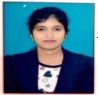 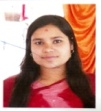   01DHARITRI BADHAI2033 02GITISHREE ROUT2034 02GITISHREE ROUT203403SUMITA PADHAN2064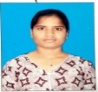 03SUMITA PADHAN206404SUBHASHREE MOHAPATRA2048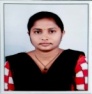 04SUBHASHREE MOHAPATRA2048ROOM NO. - 103ROOM NO. - 103ROOM NO. - 103ROOM NO. - 10301ANURADHA BEHERA2014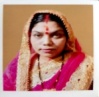 01ANURADHA BEHERA201404ROSHNI KHETI2073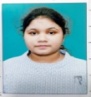 04ROSHNI KHETI207303GEETANJALI PRUSTY2009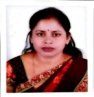 03GEETANJALI PRUSTY20090404ROOM NO. - 105ROOM NO. - 105ROOM NO. - 105ROOM NO. - 105   1SHREETA SINGH2059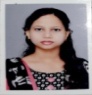    1SHREETA SINGH20592NALINI RANA2106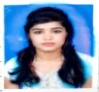 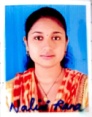 2NALINI RANA21063SONALI SAHU20883SONALI SAHU208844ROOM NO. - 104ROOM NO. - 104ROOM NO. - 104ROOM NO. - 10401ROHINI PANDA2077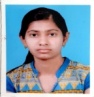 01ROHINI PANDA207702ALIVA ANWESHA BAGARTY2074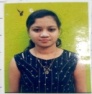 02ALIVA ANWESHA BAGARTY207403ASHARANI PADHAN2103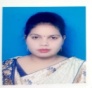 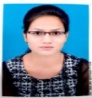 03ASHARANI PADHAN210304MONALISHA MISHRA206904MONALISHA MISHRA2069ROOM NO. - 106ROOM NO. - 106ROOM NO. - 106ROOM NO. - 106 01EKTA MALLIK2047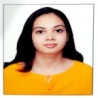 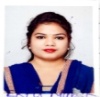  01EKTA MALLIK204702SURABHI GUPTA205402SURABHI GUPTA205403BARSHA MEHER2002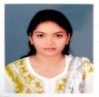 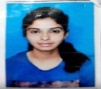 03BARSHA MEHER200204JYOSHNAMAYEE MISHRA200404JYOSHNAMAYEE MISHRA2004ROOM NO. - 108ROOM NO. - 108ROOM NO. - 108ROOM NO. - 10801SWAGATIKA BISWAL2095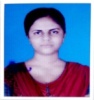 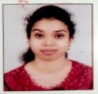 01SWAGATIKA BISWAL209502ANKITA HOTA210702ANKITA HOTA210703SANTOSHINI KHURA2088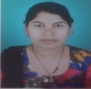 03SANTOSHINI KHURA208804D. BIJAYASHANTI PATRO2097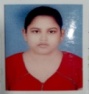 04D. BIJAYASHANTI PATRO2097ROOM NO. - 114ROOM NO. - 114ROOM NO. - 114ROOM NO. - 114 01MONALISHA PADHAN (FAMILY)2035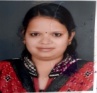  01MONALISHA PADHAN (FAMILY)2035ROOM NO. - 111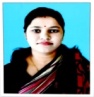 ROOM NO. - 111ROOM NO. - 111ROOM NO. - 111 01JAGNYASINI MISHRA (FAMILY)2068 01JAGNYASINI MISHRA (FAMILY)2068ROOM NO. - 110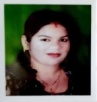 ROOM NO. - 110ROOM NO. - 110ROOM NO. - 110 01PRABHATI PATEL (FAMILY)2036 01PRABHATI PATEL (FAMILY)2036ROOM NO. - 116ROOM NO. - 116ROOM NO. - 116ROOM NO. - 116 01SUCHITRA MEHER (Guardian) 01SUCHITRA MEHER (Guardian)ROOM NO. - 112ROOM NO. - 112ROOM NO. - 112ROOM NO. - 112 01POOJA BHOI (FAMILY)2018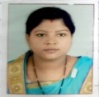  01POOJA BHOI (FAMILY)2018ROOM NO. - 113ROOM NO. - 113ROOM NO. - 113ROOM NO. - 11301SWATIREKHA DANG (FAMILY)2052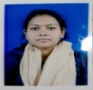 01SWATIREKHA DANG (FAMILY)2052ROOM NO. - 115ROOM NO. - 115ROOM NO. - 115ROOM NO. - 115 01SOMYASHREE PANDA (FAMILY)2013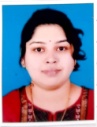  01SOMYASHREE PANDA (FAMILY)2013ROOM NO. - 109ROOM NO. - 109ROOM NO. - 109ROOM NO. - 10901SUBRAT NANDA2076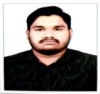 01SUBRAT NANDA207602SUCHITRA HOTA2048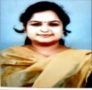 02SUCHITRA HOTA2048SUITE ROOM - 01SUITE ROOM - 01SUITE ROOM - 01SUITE ROOM - 01  01NURI PANIGRAHISTAFF  01NURI PANIGRAHISTAFF 02JYOTIRMAYEE MISHRA2108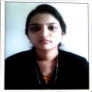  02JYOTIRMAYEE MISHRA210803ANJALI MIRDHA2094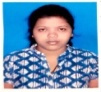 03ANJALI MIRDHA209404LISA BEHERA2090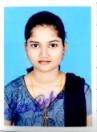 04LISA BEHERA209005JOSHNARANI PADHAN2093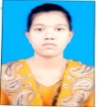 05JOSHNARANI PADHAN209306MOUSUMI BAG2061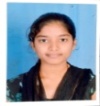 06MOUSUMI BAG206107PALLABI BISHI2053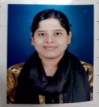 07PALLABI BISHI20530808SUITE ROOM - 02SUITE ROOM - 02SUITE ROOM - 02SUITE ROOM - 0201DHARITRI SAHU2060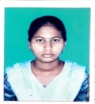 01DHARITRI SAHU206002HUTESHWARI BAG2037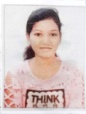 02HUTESHWARI BAG203703ANISHA SAHU2054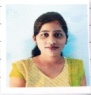 03ANISHA SAHU205404RAJLAKSHMI SAHU2023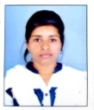 04RAJLAKSHMI SAHU202305BINAPANI SAHU2055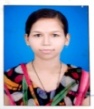 05BINAPANI SAHU205506PRIYADARSHNI BAG2030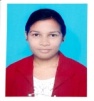 06PRIYADARSHNI BAG203007SMITAMAYEE SAHU2051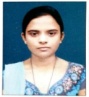 07SMITAMAYEE SAHU205108BHUMISUTA THAPA2043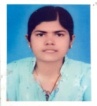 08BHUMISUTA THAPA2043ROOM NO. - 107 (STAFF)ROOM NO. - 107 (STAFF)ROOM NO. - 107 (STAFF)ROOM NO. - 107 (STAFF)ROOM NO. - 107 (STAFF)  01MAHESH MEHERSTAFF9348826633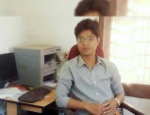   01MAHESH MEHERSTAFF9777988852 02SANTOSHKUMAR SETHSTAFF9777988870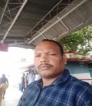 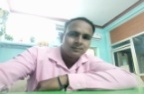  02SANTOSHKUMAR SETHSTAFF03BHAKTA CH. BHUKTSTAFF966824720503BHAKTA CH. BHUKTSTAFF0404ROOM NO. - 101 (GUARDIAN)ROOM NO. - 101 (GUARDIAN)01JYOTIRMAYEE MISHRA (Guardian)01JYOTIRMAYEE MISHRA (Guardian)02ASHARANI PADHAN (Guardian)02ASHARANI PADHAN (Guardian)03MOUSUMI BAG (Guardian)03MOUSUMI BAG (Guardian)04ANISHA SAHU (Guardian)04ANISHA SAHU (Guardian)